Załącznik do Uchwały nr 3956/21Zarządu Województwa Świętokrzyskiego z dnia 7 lipca 2021 r.OZ-I.1711.2.2021(kontynuacja sprawy OZ-IV.1711.3.2021)WYSTĄPIENIE POKONTROLNE sporządzony na podstawie § 25 Rozporządzenia Ministra Zdrowia z dnia 20 grudnia 2012 r. 
w sprawie sposobu i trybu przeprowadzania kontroli podmiotów leczniczych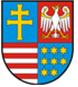 URZĄD MARSZAŁKOWSKIWOJEWÓDZTWA ŚWIĘTOKRZYSKIEGOul. Al. IX Wieków Kielc 3, 25-516 KielceDANE IDENTYFIKACYJNE KONTROLIJednostka kontrolowana: Regionalne Centrum Naukowo – Technologiczne, Podzamcze 45, 26-060 Chęciny.Kierownik jednostki kontrolowanej: od 18.09.2019 r. funkcję Dyrektora RCNT pełni 
Pan Marcin Zawierucha, działający na podstawie pełnomocnictwa udzielonego przez Zarząd Województwa Świętokrzyskiego Uchwałą nr 1136/2019 z dnia 2.10.2019 r. Termin przeprowadzenia czynności kontrolnych i zakres kontroli: kontrolę przeprowadzono w dniach 4-14.05.2021 r. w zakresie: realizacji zadań określonych w regulaminie organizacyjnym i statucie, dostępności i jakości udzielanych świadczeń zdrowotnych w 2020 r. Szczegółowy zakres kontroli został wskazany w Programie kontroli, przyjętym Uchwałą 
Nr 3636/21 Zarządu Województwa Świętokrzyskiego z dn. 21.04.2021 r. [Dowód akta kontroli str. 1-7]Jednostka prowadząca kontrolę: Departament Ochrony Zdrowia Urzędu Marszałkowskiego Województwa Świętokrzyskiego. Czynności kontrolne, w oparciu o § 10 ust. 3 Rozporządzenia Ministra Zdrowia 
z dn. 20.12.2012 r. w sprawie sposobu i trybu przeprowadzania kontroli podmiotów leczniczych, prowadzono w trybie zdalnym - w siedzibie Urzędu Marszałkowskiego Województwa Świętokrzyskiego, w związku z czym nie dokonano wpisu do książki kontroli.O kontroli Dyrektor jednostki został poinformowany pismem z dnia 30.04.2021 r.[Dowód akta kontroli str. 8-9]Osoby przeprowadzające kontrolę: Jolanta Jesionowska - Główny Specjalista, na podstawie upoważnienia Nr OZ-IV.1711.3.2021
z dn. 21.04.2021 r., wydanego przez Marszałka Województwa Świętokrzyskiego w związku  
z Uchwałą Zarządu Województwa Świętokrzyskiego nr 3637/21 z dn. 21.04.2021, oświadczenie 
o braku okoliczności uzasadniających wyłączenie z kontroli z dnia 21.04.2021r. [Dowód akta kontroli str. 10-12]Renata Zasada - Wójcik - Główny Specjalista, na podstawie upoważnienia 
Nr OZ-IV.1711.3.2021 z dn. 21.04.2021 r., wydanego przez Marszałka Województwa Świętokrzyskiego w związku z Uchwałą Zarządu Województwa Świętokrzyskiego nr 3637/21 
z dn. 21.04.2021, z przerwą w dniach od 4-9.05.2021 r., oświadczenie o braku okoliczności uzasadniających wyłączenie z kontroli z dnia 21.04.2021r.   [Dowód akta kontroli str.13-14]Joanna Tolak – Inspektor, na podstawie upoważnienia Nr OZ-IV.1711.3.2021 
z dn. 5.05.2021 r., wydanego przez Marszałka Województwa Świętokrzyskiego w związku  
z Uchwałą Zarządu Województwa Świętokrzyskiego nr 3696/21 z dn. 5.05.2021 r., włączona 
do zespołu kontrolnego od 5.05.2021r., oświadczenie o braku okoliczności uzasadniających wyłączenie z kontroli z dnia 5.05.2021 r.[Dowód akta kontroli str.15-20]Ocena ogólna: Ocena działalności podmiotu leczniczego, w zakresie objętym kontrolą została dokonana 
na podstawie ustalanego stanu faktycznego przy zastosowaniu kryteriów kontroli, wynikających 
z ustawy z dnia 15 kwietnia 2011 r. o działalności leczniczej (zwana dalej u.d.l),  tj. celowości, gospodarności, rzetelności i wynika z przedstawionych poniżej ocen cząstkowych, 
odnoszących się do poszczególnych obszarów wytypowanych do kontroli. Mając na uwadze przyjętą skalę ocen, na podstawie analizy dokumentacji źródłowej, jak również otrzymanych wyjaśnień, działalność Regionalnego Centrum Naukowo-Technologicznego w Podzamczu 
w zakresie objętym kontrolą oceniono pozytywnie mimo stwierdzonych uchybień 
i nieprawidłowości.REALIZACJA ZADAŃ OKREŚLONYCH W REGULAMINIE ORGANIZACYJNYM I STATUCIE Ustalenia faktyczne: Statut podmiotu leczniczego. Regionalne Centrum Naukowo – Technologiczne, z siedzibą w Podzamczu, jest podmiotem leczniczym prowadzonym w formie jednostki budżetowej, wpisanym do Rejestru podmiotów wykonujących działalność leczniczą (zwany dalej RWPDL), prowadzonym przez Wojewodę Świętokrzyskiego pod numerem 000000169002. Jednostka działa na podstawie Statutu nadanego uchwałą Nr XIV/194/19 Sejmiku Województwa Świętokrzyskiego w dniu 13.11.2019 r. (zwany dalej Statutem), a jej głównymi celami, w zakresie objętym kontrolą są: udzielanie świadczeń zdrowotnych, służących zachowaniu, ratowaniu, przywracaniu i poprawie zdrowia fizycznego 
i psychicznego; podejmowanie innych działań medycznych, wynikających z odrębnych przepisów; realizacja zadań z zakresu promocji zdrowia, a także uczestniczenie w realizacji zadań dydaktycznych i badań powiązanych z udzielaniem świadczeń zdrowotnych i promocją zdrowia. W 2020 r. podmiot tworzący nie dokonywał zmian w statucie.Regulamin Organizacyjny. W okresie objętym kontrolą obowiązywał Regulamin Organizacyjny z dnia 9.12.2019 r. 
(zwany dalej Regulaminem), do którego w dniach 16.09.2020 r. i 10.11.2020 r. - Zarządzeniami Dyrektora Nr: 01/09/2020 oraz 01/11/2020  - wprowadzono zmiany  w zakresie:rozszerzenia działalności leczniczej poprzez utworzenie Punktu pobrań materiałów 
do badań w Medycznym Laboratorium Diagnostycznym, usankcjonowania możliwości udzielania świadczeń zdrowotnych nieodpłatanie, 
za częściową odpłatnością lub całkowitą odpłatnością.Zmiany te, zgodnie z art. 48 ust. 2 pkt 1 lit. b, art. 48 ust. 2 pkt 2 lit f oraz § 12 ust. 3 Statutu,  zostały poprzedzone uzyskaniem opinii Rady Społecznej oraz stanowiskiem Zarządu Województwa Świętokrzyskiego (w przedmiocie rozszerzenia działalności). [Dowód akta kontroli str. 21-47]W trakcie czynności kontrolnych ustalono, że w dniu 16.06.2020 r. dokonano zmian w księdze rejestrowej (zwanej dalej RPWDL). [Dowód akta kontroli str.48]Mając na uwadze fakt, iż kontrolującym na tą okoliczność nie przedstawiono stosownych uchwał Rady Społecznej oraz zarządzeń/decyzji Dyrektora, stanowiących podstawę ich wprowadzenia, Dyrektor RCNT złożył wyjaśnienie w treści: (…) W ramach niniejszych zmian wprowadzono 
do Rejestru nazwy odpowiednich jednostek organizacyjnych oraz komórek organizacyjnych odpowiadających aktualnemu stanowi faktycznemu. Celem niniejszego wpisu było odzwierciedlenie istniejącej struktury organizacyjnej, ujętej w Regulaminie Organizacyjnym 
z dnia 9 grudnia 2019 roku. (…) nie doszło wówczas do jakichkolwiek zmian organizacyjnych 
w zakresie działalności leczniczej i wciąż realizowane są te same zadania i zakresy świadczeń, 
a dokonane w rejestrze zmiany miały wyłącznie charakter techniczny. Oprócz jednostek organizacyjnych, wymienionych w strukturze organizacyjnej RCNT, w Rejestrze wprowadzono także komórki organizacyjne w postaci poszczególnych pracowni. (…). W odniesieniu 
do zakończenia w rejestrze działalności komórki pn. Publiczny Bank Komórek Macierzystych wyjaśnił, że (…) jej zamknięcie nie wiązało się bynajmniej z zaprzestaniem udzielania świadczeń. (…) uznano, iż w celu usystematyzowania ujętej w nim struktury oraz odpowiedniego odzwierciedlenia istniejącego stanu faktycznego, najlepszym rozwiązaniem będzie ujęcie Publicznego Banku Komórek Macierzystych jako jednostki organizacyjnej. Celem było również utworzenie na jej bazie dwóch pracowni podległych pod Publiczny Bank Komórek Macierzystych. Komórka została zamknięta, gdyż system prowadzący Rejestr wymagał tego 
w celu utworzenia nowej jednostki o tej samej nazwie. (…) W związku z powyższym nie doszło 
do zmian organizacyjnych, dla których konieczne byłoby dokonanie zmian w Regulaminie Organizacyjnym. W uzupełnieniu dodał (…) nie wystąpiono do Rady Społecznej o podjęcie uchwały w sprawie zaopiniowania zmian w Regulaminie Organizacyjnym, gdyż nie uznano takiego działania za konieczne. (…). [Dowód akta kontroli str. 49-51]W świetle powyższego, analizie porównawczej poddano zapisy zawarte w księdze rejestrowej wg stanu na dzień 15.06.2020 r. i 16.06.2020 r., której wyniki zaprezentowano w zestawieniu tabelarycznym nr 1. Tab.  nr 1 Analiza porównawcza zapisów w księdze rejestrowej 000000169002[Dowód akta kontroli str. 52-59]Na podstawie przeprowadzonej analizy ustalono, iż zmiany w strukturze jednostki z dnia 16.06.2020 r., nie prowadziły do rozszerzenia działalności leczniczej, rozumianej jako utworzenie jednostki/komórki organizacyjnej o charakterze medycznym, która realizować będą świadczenia zdrowotne dotychczas nie udzielane. Następnie, zespół kontrolny dokonał sprawdzenia zgodności zapisów Regulaminu w zakresie struktury organizacyjnej z RDWPL oraz z wymaganiami określonymi w u.d.l. Weryfikacja dokumentu wykazała, że:w treści Zarządzenia Nr 01/11/2020 Dyrektora RCNT z dnia 10.11.2020 r. w sprawie zmiany Regulaminu Organizacyjnego Regionalnego Centrum Naukowo-Technologicznego przytoczono niewłaściwy numer Uchwały Sejmiku Województwa Świętokrzyskiego w sprawie nadania statutu RCNT (jest XLIV/194/19, winno być XIV/194/19), zaś załącznik nr 1 do Zarządzenia opatrzono błędnym numerem 
(jest Nr 01/11/2021, winno być 01/11/2020),nie przedstawia właściwej struktury organizacyjnej:w §9 i §10 brak informacji o komórkach organizacyjnych funkcjonujących w Dziale Biobankingu i Badań Naukowych oraz w Publicznym Banku Komórek Macierzystych,w § 12 ust. 5 brak przypisania Punktu pobrań materiałów do badań do Działu Badań Laboratoryjnych (Medycznego Laboratorium Diagnostycznego),w schemacie organizacyjnym nie przedstawiono komórek organizacyjnych i ich powiązań z jednostkami organizacyjnymi zakładu leczniczego;nie zawiera elementów wymaganych art. 24 ust. 1 pkt 5), pkt 6), pkt 7), pkt 8), pkt 9), 
pkt 10), pkt 12) u.d.l., w § 2 ust. 4 pkt 15 lit. a) oraz w § 12 ust. 6, zamiast określenia zakład - użyto sformułowania przedsiębiorstwo, nazewnictwo jednostek i komórek organizacyjnych (w tym również w schemacie organizacyjnym) nie jest tożsame z RPWDL, co obrazuje tabela nr 2.Tab. nr 2 Analiza porównawcza Regulaminu z  RPWDLPonadto, w wyniku sprawdzenia Biuletynu Informacji Publicznej stwierdzono brak udostępnienia informacji, o których mowa w art. 24 ust. 2 u.d.l. W odpowiedzi na wniosek kontrolujących o złożenie wyjaśnień w powyższych kwestiach, Dyrektor RCNT wskazał (…) podjęto stosowne działania mające na celu usunięcie wymienionych (…) nieścisłości.(…) Trwają obecnie prace nad aktualizacją regulaminu organizacyjnego (…) w zakresie: a) dostosowania jego treści do przepisu art. 24 ust. 1 u.d.l., 
b) wskazania w treści Regulaminu właściwego zakładu leczniczego, c) ujednolicenia nazewnictwa jednostek i komórek organizacyjnych, d) uzupełnienia schematu organizacyjnego zgodnie ze stanem faktycznym i zapisami księgi rejestrowej, e) usunięcia oczywistych omyłek pisarskich. Jednocześnie Dyrektor zobowiązał się do upublicznienia w miejscu udzielania świadczeń, na stronie internetowej RCNT oraz BIP informacji, o których mowa w art. 24. ust. 2 u.d.l. Dodatkowo, do wyjaśnienia dołączono pismo Departamentu Ochrony Zdrowia UMWŚ (znak: OZ-I.9024.10.1.2021 z dnia 28.04.2021r.) zobowiązujące kierownika jednostki 
do  podjęcia działań mających na celu wyeliminowanie nieścisłości, w tożsamym zakresie.[Dowód akta kontroli str. 60-63]Ocena cząstkowa: pozytywna mimo stwierdzonych uchybień i nieprawidłowości Pozytywna ocena dotyczy: posiadania uchwał: Rady Społecznej w przedmiocie wprowadzenia zmian do Regulaminu w dniach 16.09.2020 r. i 10.11.2020 r. oraz Zarządu Województwa Świętokrzyskiego w zakresie rozszerzania działalności medycznej, a także zarządzeń Dyrektora nr 01/09/2020 r. i nr 01/11/2020 wprowadzających zmiany do Regulaminu. Stwierdzone uchybienia i nieprawidłowości: brak uchwał Rady Społecznej opiniujących dokonane zmiany organizacyjne w czerwcu 2020 r., a także aktów prawa wewnętrznego sankcjonujących przedmiotowe zmiany; niedostosowanie zapisów Regulaminu do wymagań określonych w u.d.l; brak zgodności struktury organizacyjnej, na poziomie jednostek i komórek organizacyjnych, określonej w Regulaminie oraz w księdze rejestrowej prowadzonej dla podmiotu leczniczego; niezamieszczenie w BIP informacji wymaganych zapisami u.d.l.Osoba odpowiedzialna:Dyrektor  RCNT  – na podstawie art. 46 ust. 1 u.d.l, zgodnie z którym odpowiedzialność 
za zarządzanie podmiotem leczniczym niebędącym przedsiębiorcą ponosi kierownik. DOSTĘPNOŚĆ I JAKOŚĆ UDZIELANYCH ŚWIADCZEŃ ZDROWOTNYCHUstalenia faktyczne: Realizacja umowy zawartej z OW NFZ.Na podstawie informacji uzyskanych od Głównej Księgowej i Dyrektora RCNT ustalono, 
że w dniu 27.04.2020 r. RCNT zawarło z Narodowym Funduszem Zdrowia z siedzibą 
w Warszawie umowę na czas nieokreślony w przedmiocie wykonywania testów diagnostycznych RT-PCR w kierunku SARS-CoV-2. Kontrolowany poinformował, że w okresie objętym kontrolą (…) umowa została zrealizowana w 100%, a wartość przychodów za 2020 rok wyniosła 12 875 245,00 zł. [Dowód akta kontroli str.64-65]Komórki organizacyjne bezpośrednio zaangażowane w realizację świadczeń zdrowotnych, w tym: wykonywanie świadczeń zdrowotnych w jednostkach pionu medycznego i działu realizującego zadania z zakresu promocji zdrowia i edukacji zdrowotnej i ich dostępność.W okresie objętym kontrolą funkcjonowały cztery jednostki organizacyjne zaangażowane 
w  realizację świadczeń zdrowotnych tj.: 1) Publiczny Bank Komórek Macierzystych, 2) Dział Biobankingu i Badań Naukowych, 3) Dział Badań Laboratoryjnych - Medyczne Laboratorium Diagnostyczne, 4)  Dział Centrum Nauki Leonardo Da Vinci.W ramach kontroli ustalono, że na podstawie decyzji Dyrektora RCNT z uwagi na sytuację epidemiczną, a w jej konsekwencji ograniczenie pracy współpracujących placówek (…) 
od 13.03.2020 r. do odwołania wstrzymano: a) pozyskiwanie krwi pępowinowej, b) pobieranie materiału biologicznego w ramach realizowanych w Biobanku projektów, c) wyjazdy mające na celu promocję projektów realizowanych przez Biobank Świętokrzyski.. 
[Dowód akta kontroli str. 66]Publiczny Bank Komórek Macierzystych (za okres 01.01.2020 r. do 13.03.2020 r.)W strukturach jednostki organizacyjnej pn. Publiczny Bank Komórek Macierzystych funkcjonowały: a) Pracownia preparatyki krwi pępowinowej, czynna 5 dni w tygodniu przez 
7godz. 35 min. dziennie (łącznie 37godz. 55 min. tygodniowo), b) Stacja mrożenia materiału 
do badań, czynna 5 dni w tygodniu przez 1godz. 30 min. dziennie (łącznie 7godz. 30 min. tygodniowo). W okresie styczeń – marzec 2020 r. w: a) Pracowni preparatyki krwi pępowinowej przyjęto 60 preparatów, przy czym 55 z nich poddano procesowi preparatyki; b) Stacji mrożenia materiału do badań mrożeniu poddano 55 koncentratów komórek macierzystych. Dział Biobankingu i Badań Naukowych (za okres 01.01.2020 r. do 12.03.2020 r.)W strukturach jednostki organizacyjnej pn. Dział Biobankingu i Badań Naukowych działały: 
a) Pracownia frakcjonowania materiału, czynna 5 dni w tygodniu przez 7godz. 35 min. dziennie (łącznie 37 godz. 55 min. tygodniowo), b) Pracownia zabezpieczenia termicznego materiału, czynna 5 dni w tygodniu przez 7godz. 35 min. dziennie (łącznie 37 godz. 55 min. tygodniowo), 
c) Pracownia badań genetycznych, czynna 5 dni w tygodniu przez 7 godz. 35 min. dziennie (łącznie 37godz. 55 min. tygodniowo). W okresie styczeń – marzec 2020 r. w: a) Pracowni frakcjonowania materiału przyjęto 344 preparatów; b) Pracowni zabezpieczenia termicznego materiału przyjęto 23 083 preparatów; c) Pracowni badań genetycznych przyjęto 22 739 preparatów. 
Od dnia 13.03.2020 r. aktywność działu skupiła się na biobankowaniu pozostałości po badaniu diagnostycznym w kierunku SARS CoV – 2.  Dział Badań Laboratoryjnych -  Medyczne Laboratorium DiagnostyczneW strukturach jednostki organizacyjnej pn. Dział Badań Laboratoryjnych - Medyczne Laboratorium Diagnostyczne funkcjonowały: a) Pracownia Mikrobiologii, b) Pracownia Autoimmunologii, c) Pracownia Biochemii, d) Pracownia Hematologii i Cytometrii, e) Punkt pobrań materiału do badań.W okresie objętym kontrolą w: a) Pracowni Mikrobiologii przyjęto 81 066 pacjentów wykonując 81 147 badań; b) Pracowni Autoimmunologii przyjęto 40 pacjentów wykonując 149 badań; 
c) Pracowni Biochemii przyjęto 259 pacjentów wykonując 698 badań; d) Pracowni Hematologii
i Cytometrii przyjęto 125 pacjentów wykonując 229 badań; e) Punkcie pobrań materiału 
do badań przyjęto 5 407 pacjentów.  Łącznie przyjęto 86 897 pacjentów wykonując 82 223 badań.Do 23.03.2020 r. komórki organizacyjne wchodzące w skład Działu Badań Laboratoryjnych 
czynne były 5 dni w tygodniu przez 7 godz. 35 min. dziennie każda (łącznie 37godz. 55 min. tygodniowo każda). W okresie od 23.03.2020 r. do 26.04.2020 r. pracownie czynne były 
83 godz. 05 min. tygodniowo, natomiast od 27.04.2020 r. do 31.12.2020 r. wydłużono pracę komórek organizacyjnych ww. działu do 118 godz. 05 min. tygodniowo każda. 
Jak poinformował Dyrektor RCNT (…) zmiany czasu pracy MLD RCNT podyktowane zostały wzrostem ilości badań real-time PCR w kierunku COVID – 19 w dobie pandemii (…).Dział Centrum Nauki Leonardo Da VinciW trakcie czynności kontrolnych ustalono, iż ww. jednostka organizacyjna w okresie objętym kontrolą z uwagi na trwający stan epidemii okresowo dokonywała zmian w zakresie dostępności. W strukturach jednostki organizacyjnej pn. Dział Centrum Nauki Leonardo 
da Vinci funkcjonowały: a) Oddział ds. interaktywnych ekspozycji, b) Oddział ds. warsztatów naukowych, realizujące zadania z zakresu promocji zdrowia. W oparciu o zestawienie podpisane przez Dyrektora RCNT ustalono, iż: a) Oddział ds. warsztatów naukowych zrealizował 
7 programów edukacyjnych; b) Oddział ds. interaktywnych ekspozycji zrealizował 2 wystawy służące edukacji ekologicznej i przyrodniczej.[Dowód akta kontroli str. 67-73]Realizacja wybranych aspektów działalności Regionalnego Centrum Naukowo – Technologicznego, w tym: opis zasad ich funkcjonowania, kwalifikacje personelu realizującego świadczenia zdrowotne i podnoszenie kwalifikacji zawodowych personelu 
w wybranych komórkach organizacyjnych.Publiczny Bank Komórek Macierzystych (zwany dalej Bankiem).Jednostka organizacyjna w okresie objętym kontrolą realizowała działalność określoną w art. 25 ustawy z dnia 1 lipca 2005 r. o pobieraniu, przechowywaniu i przeszczepianiu komórek, tkanek 
i narządów (zwana dalej uPPP) w oparciu o Decyzję Ministra Zdrowia  z dnia 18.11.2019 r., znak: OIT.4061.17.2019.MN, w której na okres 5 lat wydano pozwolenie na: gromadzenie, przetwarzanie, przechowywanie, dystrybucję komórek krwi pępowinowej w systemie zamkniętym. Ww. zadania realizowane były w pomieszczeniach dopuszczonych Decyzją z dnia 14.05.2014, znak: SE.IVa-4232/62/14, wydaną na wniosek Dyrektora RCNT przez Państwowego Powiatowego Inspektora Sanitarnego w Kielcach.W trakcie kontroli ustalono, iż zgodnie z zapisami art. 29 ust. 1  uPPP, w Banku wprowadzono 
w 2014 r. System Zarządzania Jakością (zwany dalej SZJ), weryfikowany podczas cyklicznych audytów prowadzonych przez Krajowe Centrum Bankowania Tkanek i Komórek. Na podstawie przedłożonej informacji podpisanej przez Pełnomocnika ds. jakości na dokumentację SZJ składają się procedury i instrukcje: a) systemowe, b) technologiczne, c) urządzeń. Kontrolującym przedłożono do wglądu: 6 instrukcji  oraz wzory a) karty sprzętowej KS – 27 wersja 1.02 z dnia 21.11.2019 r. – Multimedialny czytnik wielopłytek; b) formularza Zlecenie wykonania badań - MLD; c) formularza Wynik badań krwi matki metodą ELISA; d) Karty niezgodności i działań korygujących. Pełnomocnik ds. jakości wyjaśnił: (...) Oryginały procedur dostępne są w segregatorach przechowywanych w wyznaczonym miejscu z ograniczonym dostępem (…). Dostęp do formy elektronicznej obowiązujących dokumentów mają wszyscy pracownicy uprawnieni, ze swoich stanowisk komputerowych.  W oparciu o informację przedłożoną przez Dyrektora RCNT ustalono, iż  Bank realizując zapisy uPPP w 2020 r. współpracował z 7 Szpitalami, w tym: a) z 4 w oparciu o umowy współpracy, określające zakres zadań obu stron niezbędny do pozyskiwania krwi pępowinowej na cele Publicznego Banku Komórek Macierzystych, b) z 3 podmiotami leczniczymi, wykonującymi 
na zlecenie RCNT badania materiału biologicznego na potrzeby Banku. Ustalono, 
że w przypadku: a) spełniania wymogów jakościowych - próbki zgłaszano do Centralnego Rejestru Niespokrewnionych Dawców Szpiku i Krwi Pępowinowej prowadzonego przez Centrum Organizacyjno – Koordynacyjne ds. Transplantacji „Poltransplant”, b) próbki niespełniające wymogów jakościowych (za zgodą rodziców/matki) - przechowywano na cele przyszłych badań naukowych. W Banku świadczenia realizowało 11 osób personelu zatrudnionego łącznie na 9,75 etatu, w tym z wykształceniem: a) medycznym - 5 osób; b) biologicznym - 2 osoby; c) biotechnologicznym 
-3 osoby; d) innym - 1 osoba. Zgodnie z oświadczeniem Dyrektora: pracownicy (…) posiadają kwalifikacje zgodne 
z Rozporządzeniem Ministra Zdrowia z dnia 24 października 2018 r. w sprawie kwalifikacji wymaganych od osób zatrudnionych w bankach tkanek i komórek. (…) powyższe wymagania są nadzorowane podczas kontroli Krajowego Centrum Bankowania Tkanek i Komórek. Realizując zapisy § 4 ust. 2 rozporządzenia Ministra Zdrowia z dnia 24 października 2018 r. w sprawie kwalifikacji wymaganych od osób zatrudnionych w bankach tkanek i komórek, w 2020 r. 
3 pracowników uczestniczyło w szkoleniu pn. Aspekty formalne i praktyczne działalności banku krwi pępowinowej organizowanym przez Krajowe Centrum Bankowania Tkanek i Komórek 
z siedzibą w Warszawie.[Dowód akta kontroli str. 74 - 78]Dział Biobankingu i Badań Naukowych (zwany dalej Działem)W okresie objętym kontrolą Dział realizował 3 zadania z zakresu profilaktyki wybranych schorzeń oraz oceny ryzyka pn.: 1) „Ocena stężenia witaminy D we krwi, wśród mieszkańców województwa świętokrzyskiego”, 2) „Skreening w kierunku choroby trzewnej grupy mieszkańców województwa świętokrzyskiego”, 3)„Ocena profilu lipidowego mieszkańców województwa świętokrzyskiego”. Świadczenia realizowało 18 osób personelu zatrudnionego łącznie na 17,25 etatu, w tym 
z wykształceniem: a) medycznym - 1 osoba; b) biologicznym - 4 osoby; c) biotechnologicznym – 10 osób; d) innym -3 osoby.[Dowód akta kontroli str.79]3) Dział Badań Laboratoryjnych – Medyczne Laboratoria Diagnostyczne (zwany dalej Działem)W ramach bieżącej działalności Dział prowadził badania diagnostyczne dla celów klinicznych, epidemiologicznych i naukowych dla mieszkańców województwa świętokrzyskiego, 
a w szczególności Biobanku i Publicznego Banku Komórek Macierzystych RCNT. Świadczył także usługi dla kontrahentów zewnętrznych oraz w ramach  umowy z NFZ. Świadczenia realizowało 5 osób personelu zatrudnionego łącznie na 4,5 etatu, w tym 
z wykształceniem: a) biologicznym - 3 osoby; b) innym - 2 osoby. Działem kieruje diagnosta laboratoryjny posiadający specjalizację II stopnia z analityki klinicznej oraz specjalizację 
z zakresu zdrowia publicznego. Jakość realizowanych świadczeń zdrowotnych (wykonywanych badań) potwierdza udział ww. jednostki organizacyjnej w Programach Zewnętrznej Oceny Jakości Badań Laboratoryjnych, m.in. realizowanym przez Narodowy Instytut Zdrowia Publicznego w zakresie weryfikacji wyników materiału klinicznego na obecność SARS-CoV-2.[Dowód akta kontroli str.80-83]Przeprowadzanie konkursów na niektóre stanowiska kierownicze w podmiocie leczniczym.Podczas czynności kontrolnych ustalono, iż w okresie objętym kontrolą, w oparciu 
o art. 49 ust. 1 i ust. 2 u.d.l., w jednostce przeprowadzono konkurs na stanowisko Zastępcy Dyrektora ds. lecznictwa. Analiza przebiegu procedury wykazała, że postępowanie konkursowe zostało przeprowadzone zgodnie z Regulaminem przeprowadzania konkursu, przyjętym 
w trybie korespondencyjnym przez komisję konkursową, powołaną Zarządzeniem 
nr 01/02/2020 Dyrektora Regionalnego Centrum Naukowo-Technologicznego z dnia 
5 lutego 2020 r. Skład komisji konkursowej został ustalony w oparciu o § 10 pkt 2) rozporządzenia Ministra Zdrowia z dnia 6 lutego 2012 r. w sprawie sposobu przeprowadzania konkursu na niektóre stanowiska kierownicze w podmiocie leczniczym niebędącym przedsiębiorcą. Weryfikacja dokumentacji wykazała, że z uwagi na fakt, iż do postępowania ogłoszonego 
w dniu 3.04.2020r. zgłosił się tylko jeden kandydat, kierownik podmiotu leczniczego 
w dniu 16.06.2020 r. ogłosił kolejne, na które nie wpłynęła żadna oferta. Zarówno ogłoszenie 
z dnia 3.04.2020 r. jak i 16.06.2020 r. udostępniono na stronie podmiotowej BIP podmiotu tworzącego oraz podano do wiadomości w sposób zwyczajowo przyjęty w siedzibie podmiotu leczniczego. Mając na względzie okoliczność wynikającą z art. 49 ust. 3 u.d.l., Dyrektor Regionalnego Centrum Naukowo-Technologicznego w Podzamczu, po uzyskaniu pozytywnej opinii komisji konkursowej, w oparciu o zapis art. 49 ust. 4 u.d.l. nawiązał stosunek pracy na podstawie umowy o pracę z dr hab. n. med. Piotrem Lewitowiczem.[Dowód akta kontroli str. 84- 98]Udzielanie zamówień na świadczenia zdrowotne, podmiotowi wykonującemu działalność leczniczą lub osobie legitymującej się nabyciem fachowych kwalifikacji 
do udzielania świadczeń zdrowotnych w określonym zakresie lub określonej dziedzinie medycyny.Kontrola realizacji zadań na gruncie art. 26 u.d.l. wykazała, iż w okresie objętym kontrolą 
w jednostce przeprowadzono 3 postępowania w trybie pozakonkursowym na realizację świadczeń zdrowotnych przez podmioty zewnętrzne, w rezultacie czego zawarto 3 umowy. 
Łączne koszty z tego tytułu, poniesione przez kontrolowanego w 2020 r., wyniosły 9 094,00 zł.[Dowód akta kontroli str. 99-101]Szczegółowym badaniem objęto postępowanie w trybie pozakonkursowym na wykonanie diagnostycznych badań laboratoryjnych do dnia 31.12.2020 r. (zlecanych sukcesywnie) 
z surowicy krwi obwodowej wraz z jej cotygodniowym odbiorem i transportem z siedziby Regionalnego Centrum Naukowo – Technologicznego do laboratorium zewnętrznego – DPI.272.12.14.2019.W trakcie czynności kontrolnych ustalono, że przedmiotowe postępowanie przeprowadzono 
w oparciu o zapisy Regulaminu udzielania zamówienia na dostawy, usługi i roboty budowlane, których szacunkowa wartość netto nie przekracza równowartości w złotych kwoty 30 000, 00 EURO w Regionalnym Centrum Naukowo – Technologicznym. Szacowanie wartości zamówienia i wybór wykonawcy przeprowadzono z zachowaniem zasad opisanych w Rozdziale III pn. Procedura udzielonych zamówień o wartości nie przekraczającej 10 000,00 zł netto. W wyniku przeprowadzonego postępowania w dniu 10.01.2020 r. zawarto umowę 
nr 08/01/2020, z okresem obowiązywania do dnia 31.12.2020 r. Analiza treści umowy wykazała, iż: a) zawarta została w oparciu o ustawę z dnia 24 stycznia 2004 r. Prawo zamówień publicznych, a nie na podstawie u.d.l., b) nie zawiera elementów wskazanych 
w art. 27 ust. 4 pkt od 2) do 4) i pkt od 8) do 9) u.d.l., c) nie uwzględnia zapisów, o których mowa w art. 27 ust. 5, ust. 6 i ust. 7 u.d.l., d) nie wyczerpuje w swej treści katalogu określonego w art. 27 ust. 8 u.d.l. w zakresie wskazania przesłanek do rozwiązania umowy.Na podstawie wystawionej faktury VAT nr 1201/0961/20 z dnia 31.05.2020 r. (data wpływu 10.06.2020 r.) za wykonanie badań HBV DNA met. real time PCR, jakościowo, ustalono, 
że zobowiązania z tytułu realizacji przedmiotu umowy regulowano w terminie. [Dowód akta kontroli str. 102 - 143]W związku z niezastosowaniem art. 26 u.d.l. w prowadzonym postępowaniu na udzielenie zamówienia na świadczenia zdrowotne podmiotowi wykonującemu działalność leczniczą, Dyrektor RCNT wyjaśnił przyjęty tok postępowania, wskazując na: (…) postępowania
 te niewątpliwie wyczerpywały zakres przedmiotowy ujęty w art. 26 ustawy z dnia 15 kwietnia 2011 roku o działalności leczniczej, mianowicie zostały udzielone przez podmiot leczniczy 
w zakresie świadczeń zdrowotnych podmiotowi wykonującemu działalność leczniczą. 
Co do zasady, dla takich zamówień konieczne jest przeprowadzenie konkursu ofert, jednakże, zgodnie z obowiązującym w okresie przeprowadzania wskazanych postępowań art. 26 ust. 4a powyższej ustawy, poprzedzające go przepisy art. 26 ust. 3 i 4 stanowiące, że udzielenie zamówienia następuje w trybie konkursu ofert, nie miały zastosowania do zamówień, których wartość nie przekraczała wyrażonej w złotych równowartości kwoty 30 000 euro. Zgodnie 
z art. 26 ust. 5 przywołanego przepisu, w omawianych sytuacjach zachodzi wyłączenie Prawa Zamówień Publicznych, zaś treść kolejnych przepisów tj. art. 26a oraz 27 sugeruje dokonanie wyboru Wykonawcy, z którym zostanie zawarta umowa, na podstawie przeprowadzonego szacowania. Taki tryb jest niemalże tożsamy ze sposobem przeprowadzania postępowań o udzielenie zamówień publicznych, dla których wartość szacunkowa nie przekracza równoważności w złotych kwoty 30 000 euro określonym w obowiązującym wówczas wewnętrznym regulaminie RCNT. (…) Zawarte z wykonawcami wyłonionymi w ramach wskazanych postępowań umowy zawierały elementy wymienione w art. 27 ust. 4 ustawy, możliwe do określenia ze względu na specyfikę danego przedmiotu umowy. (…) Określono w nich między innymi postanowienia obejmujące zakres świadczeń zdrowotnych i zasady rozliczeń między stronami umowy. (…).[Dowód akta kontroli str.144-145]W odniesieniu do złożonego wyjaśnienia kontrolujący zwracają uwagę, iż wykorzystywanie aktów prawa wewnętrznego dedykowanych do przeprowadzenia określonych działań/czynności w oparciu o przepisy jednej ustawy, do działań podejmowanych w oparciu o inny akt prawny, może doprowadzić do nieprzewidzianych lub niepożądanych skutków jak np. przywołanie niewłaściwej podstawy prawnej w umowie. Poza tym nie można przyjąć argumentu, że (…) Zawarte z wykonawcami wyłonionymi w ramach wskazanych postępowań umowy zawierały elementy wymienione w art. 27 ust. 4 ustawy, możliwe do określenia ze względu na specyfikę danego przedmiotu umowy (…). W ww. artykule ustawodawca nie posłużył się w zdaniu wstępnym do wyliczenia sformułowaniem „między innymi”, tylko „w szczególności”. Brzmienie przepisu zatem wyklucza możliwość wybiórczego stosowania elementów, które powinna zawierać umowa, nie ograniczając jednocześnie jednostce prawa do rozszerzenia 
jej treści o dodatkowe zapisy.Tryb przyjmowania i rozpatrywania skarg i wniosków związanych 
z działalnością podmiotu leczniczego (z wyłączeniem tych, które podlegają nadzorowi medycznemu. Na podstawie przedłożonych dokumentów kontrolujący ustalili, że w jednostce funkcjonuje procedura PS-26 Proces zgłaszania reklamacji lub skargi, która określa sposób zarządzania reklamacjami/skargami wnoszonymi przez podmioty zewnętrzne.Według oświadczenia Dyrektora RCNT (…) w okresie objętym kontrolą nie została wniesiona żadna skarga (z wyłączeniem spraw podlegających nadzorowi medycznemu) przez osoby korzystające ze świadczeń zdrowotnych w Regionalnym Centrum Naukowo-Technologicznym.[Dowód akta kontroli str.146]Ankietyzacja satysfakcji pacjenta (posiadane procedury) oraz system zarzadzania (posiadane certyfikaty). Ankietyzacja satysfakcji pacjentaKontrola przedmiotowego obszaru wykazała, iż w 2020 r. w jednostce nie przeprowadzano
badania satysfakcji pacjentów, co potwierdził  Dyrektor RCNT. [Dowód akta kontroli str.147 ] System zarządzania (posiadane certyfikaty).Dyrektor RCNT oświadczył, że w okresie objętym czynnościami sprawdzającymi podmiot leczniczy, nie posiadał certyfikatów w zakresie Systemu Zarządzania Jakością.[Dowód akta kontroli str.148]Obowiązkowe ubezpieczenie odpowiedzialności cywilnej podmiotu wykonującego działalność leczniczą (umowa ubezpieczenia odpowiedzialności cywilnej).Na podstawie udostępnionych dokumentów ustalono, że podmiot leczniczy, w okresie podlegającym kontroli posiadał dwie polisy ubezpieczenia odpowiedzialności cywilnej podmiotów wykonujących działalność leczniczą: nr: 459-64803600 i nr 459-65377626, wystawione przez Towarzystwo Ubezpieczeń i Reasekuracji Alianz Polska Sp. Akcyjna - Punkt Sprzedaży w Kielcach. Ww. dokumenty obejmowały 12-miesięczne okresy ubezpieczeniowe, 
tj.: odpowiednio od 19.09.2019 r. do 18.09.2020 r. i od 19.09.2020 r. do 18.09.2021 r. Suma gwarancyjna w każdej z zawartych polis opiewała na: 75 000 euro w odniesieniu do jednego zdarzenia i 350 000 euro w odniesieniu do wszystkich zdarzeń, a składki ubezpieczeniowe wynosiły odpowiednio: 2 325,00 zł (płatne do 25.09.2019 r.) i 2 719,00 zł 
(płatne do 29.09.2020 r.). Na podstawie okazanych przelewów ustalono, iż ww. należności regulowano terminowo.[Dowód akta kontroli str.149-156A]Tryb postępowania z odpadami medycznymi (posiadane procedury, umowy 
w przedmiocie odpadów medycznych).W trakcie czynności kontrolnych ustalono, że w podmiocie leczniczym funkcjonuje procedura PS-12 Gospodarka odpadami, odnosząca się do sposobu postępowania z odpadami, 
tj. ich klasyfikowania, zbierania, magazynowania i przekazywania w celu utylizacji, wytworzonymi w Pracowni Preparatyki i Przechowywania Krwi Pępowinowej w Medycznym Laboratorium Diagnostycznym oraz Biobanku.[Dowód akta kontroli str. 157-164]W 2020 r. w jednostce obwiązywała umowa nr 09/12/2019 z dnia 30.12.2019 r. zawarta 
z firmą ECO-ABC Sp. z o.o. z/s w Bełchatowie na czas określony do dnia 31.12.2020 r, przedmiotem której była usługa odbioru odpadów z siedziby RCNT wraz z ich transportem 
i utylizacją. Strony ustaliły: a) stałą opłatę abonamentową obejmującą jeden odbiór w miesiącu 
z jednego punktu na kwotę 60 zł netto miesięcznie (z podatkiem VAT 8% - 64,80 zł brutto), 
b) cenę za 1 kilogram odebranych przez wykonawcę odpadów na kwotę 3,00 zł netto 
(z podatkiem VAT 8% - 3,24 zł brutto), c) cenę każdorazowego dodatkowego odbioru, 
tj. każdego odbioru ponad 1 odbiór w miesiącu na kwotę 50,00 netto (z podatkiem VAT 8%, 
- 54,00 zł brutto), d) harmonogram odbioru odpadów. W dniu  02.01.2020 r. do ww. umowy został podpisany Aneks nr 1/2020 dotyczący zmiany terminu płatności wystawianych faktur 
za wykonanie przedmiotu umowy (wydłużenie zapłaty należności z 14 dni do 30 dni 
od wystawienia w sposób poprawny faktury). [Dowód akta kontroli str. 165-169]W celu ustalenia terminowości regulowania przez RCNT należności z tytułu realizacji umowy 
nr 09/12/2019 z dn. 30.12.2019 r., kontrolujący dokonali weryfikacji płatności losowo wybranych  faktur  tj.  nr: 07582/20/FVSB z dn. 31.03.2020 r., 13503/20/FSB 
z dn. 31.05.2020 r., 19457/20/FVSB z dn. 31.07.2020 r., 22401/20/FVSB z dn. 31.08.2020 r., 32314/20/FVSB z dn. 30.11.2020 r. Ustalono, że ww. dokumenty księgowe zostały opłacone 
w terminie zgodnym z umową. Podstawą odbioru odpadów medycznych przez  wykonawcę była Karta przekazania odpadów. Z oświadczenia Dyrektora RCNT wynika, że w 2020 r. podmiot leczniczy wytworzył łącznie 7,5510 Mg odpadów, a koszt ich wywozu wyniósł 
28 386,10 zł. [Dowód akta kontroli str.170]Stan wyposażenia w aparaturę i sprzęt medyczny (regulacje wewnętrzne, umowy serwisowe, paszporty techniczne).W ramach kontroli stanu wyposażenia ustalono, iż w 2020 r. podmiot leczniczy posiadał 
35 sztuk sprzętu i aparatury medycznej (kluczowych dla działalności medycznej).W jednostce obowiązywały procedury: a) PU-01 Zarządzanie urządzeniami laboratoryjnymi, określająca zasady postepowania w przypadku nabycia nowych urządzeń laboratoryjnych i ich włączania na stan Publicznego Banku Komórek Macierzystych, Medycznego Laboratorium Diagnostycznego oraz Biobanku, b) PU-02 Nadzór techniczny nad urządzeniami, określająca ogólny sposób postepowania z elementami wyposażenia znajdującego się w Pracowni Preparatyki i Przechowywania Krwi Pępowinowej (PiP/KP), w pracowniach Medycznego Laboratorium Diagnostycznego oraz pracowniach Biobanku, c) PU-03 Procedura awaryjna, określająca sposób postępowania po stwierdzeniu awarii urządzenia laboratoryjnego oraz sposób postępowania w innych sytuacjach alarmowych, w szczególności podczas pożaru i zalania.Dyrektor RCNT wskazał, iż w jednostce (…) prowadzony jest w formie pliku Excel.1LH Program konserwacji i przeglądów urządzeń laboratoryjnych, który zawiera informacje takie jak nazwa, typ, numer seryjny urządzenia, a także datę ostatniego przeglądu i sugerowaną częstotliwość przeprowadzenia przeglądu. Na podstawie daty ostatniego przeglądu oraz sugerowanej częstości jego wykonania na 30 dni przed upływem terminu wyświetlany jest komunikat o konieczności przeprowadzenia przeglądu. Wyznaczony pracownik sprawdza wyżej wymieniony plik nie rzadziej niż raz w tygodniu, po wyświetleniu komunikatu „rozpocznij” informuje kierownika obszaru odpowiedzialnego za dany sprzęt o konieczności rozpoczęcia czynności mających na celu wykonanie przeglądu urządzenia.[Dowód akta kontroli str. 171 -178]W zakresie realizacji obowiązków wynikających z art. 90 ust. 6-9 ustawy z dnia 20 maja 2010 r. o wyrobach medycznych wyrywkowej kontroli poddano dokumenty z przeglądów technicznych losowo wybranego sprzętu i aparatury medycznej użytkowanej w: a) Dziale Badań Laboratoryjnych – Medyczne Laboratorium Diagnostyczne, tj. Inkubatora mikrobiologicznego BD Bactec FX/200 FT 3454, Multidetekcyjnego czytnika płytek Infinite M 200 pro TECAN/30050303 wraz z automatyczną płuczką mikropłytek Hydroflex ELISA/ 1309003862, Analizatora immunochemicznego Immulite 2000 XPi/ F1608 /typ 030002-33, Analizatora hematologicznego Sysmex XN-1000 Pure/ 25993, b) Dziale Biobankingu i Badań Naukowych, 
tj. Wirówki laboratoryjnej Eppendorf 5804R, Zamrażarki niskotemperaturowej Freezer Chest ULT-86 5812, Chemagic MSM 1 M203.Na podstawie udostępnionych dokumentów ustalono, że ww. urządzenia mają założone tzw. Karty zewnętrznych kontroli serwisowych. Przeglądy techniczne dokonywane były 
w ustalonych terminach. W przypadku: a) Inkubatora mikrobiologicznego BD Bactec FX/200 FT 3454, b) Analizatora hematologicznego Sysmex XN-1000 Pure/25993, przeglądy wyznaczone odpowiednio na: 25.04.2020 r. i grudzień 2020 r. nie odbyły się. Na tą okoliczność 
w dniu 23.03.2020 r. została sporządzona przez Kierownika Działu Badań Laboratoryjnych RCNT notatka służbowa, z której wynika, że W związku z rozwijającą się (…) pandemią COVID-19, MLD RCNT wstrzymuje swoją dotychczasową działalność (…) wszelkie przeglądy, kalibracje, walidacje urządzeń i sprzętów znajdujących się na 2 piętrze budynku Biobanku,
 w pracowniach MLD, zostają wstrzymane do czasu wznowienia dotychczasowej działalności, chyba, że kierownik zadecyduje inaczej.[Dowód akta kontroli str.179-180]W 2020 r. obowiązywały 2 umowy serwisowe tj.: nr 06/03/2017 z dnia 31.03.2017 r. 
i nr 05/04/2020 r. z dnia 14.04.2020 r., zawarte z firmą TK Biotech Sp. z o.o. 
z/s w Warszawie na okres 3 lat.  Badaniu kontrolnemu poddano realizację umowy nr 05/04/2020, której przedmiotem były:
(…) usługi kontraktu serwisowego na przegląd techniczny, walidację oraz naprawy urządzeń: 1) Freezera MVE 1542R-190AF GB BB SN:CAB2114240012, 2) Freezera MVE 1542R-190AF GB BB SN:CAB2114240013, 3) Freezera MVE 819P-190AF GB BB MDD SN:CAB2114300006,
4) Zbiornik MVE Eurocyl 120/4 SN:31490823, 5) Dewar MVE Cryo Shipper Quick 10/950 SN:NBP20140804458H, 6) Dewar MVE Cryo Shipper Quick 10/950 SN:NBP20140804460H, 
7) Urządzenie Sylab IceCube 14S SN:14SH46HV04. Wartość umowy ustalono na kwotę 106 810,20 zł netto (plus 23% VAT w kwocie 24 566,35 zł). Podstawą wystawienia faktury był protokół, raport serwisowy potwierdzony przez Zamawiającego. Na podstawie dokumentu księgowego nr FA/000943/2020 z dnia 22.04.2020 r. (data wpływu 4.05.2020 r.) i wyciągu bankowego nr 77/2020 z dnia 7.05.2020 r. ustalono, iż zobowiązanie z tytułu realizacji 
ww. umowy uregulowano w terminie. [Dowód akta kontroli str. 181 - 188]Na wniosek kontrolujących przedłożono wykaz pn. Stopień wykorzystania wybranego sprzętu 
i aparatury medycznej. Szczegóły w tym zakresie przedstawia poniższe zestawienie tabelaryczne.Powyższe dane wskazują, że w okresie objętym kontrolą łącznie wykonano 47 019 badań, 
z czego w Dziale Badań Laboratoryjnych – Medyczne Laboratorium Diagnostyczne wykonano – 853, a w Dziale Biobankingu i Badań Naukowych wykonano – 46 166.[Dowód akta kontroli str.189]Ocena cząstkowa: pozytywna mimo stwierdzonych uchybień i nieprawidłowościPozytywna ocena dotyczy: wykonania umowy zawartej z NFZ; realizacji świadczeń zdrowotnych oraz zadań z zakresu promocji zdrowia i edukacji zdrowotnej; posiadania dokumentów potwierdzających jakość wykonywanych badań w pracowniach Działu Badań Laboratoryjnych - Medyczne Laboratorium Diagnostyczne; przeprowadzonego konkursu na stanowisko Zastępcy Dyrektora ds. lecznictwa; regulowania zobowiązań finansowych wynikających z umowy na realizację świadczeń zdrowotnych przez podmiot wykonujący działalność leczniczą; posiadania  procedur w zakresie: zgłaszania reklamacji lub skarg, postępowania z odpadami medycznymi, postępowania z aparaturą i sprzętem medycznym;  posiadania  umów ubezpieczenia odpowiedzialności cywilnej; terminowego regulowania zobowiązań objętych kontrolą.Stwierdzone uchybienia i nieprawidłowości: przeprowadzenie postępowania o udzielenie zamówienia na świadczenia zdrowotne przez podmioty wykonujące działalność leczniczą  
z pominięciem u.d.l.; nieuwzględnienie w umowie nr 08/01/2020 z dnia 10.01.2020 r.  elementów wymaganych u.d.l. oraz wskazanie w przedmiotowej umowie nieprawidłowej podstawy prawnej. Osoba odpowiedzialna:Dyrektor  RCNT  – na podstawie art. 46 ust. 1 u.d.l, zgodnie z którym odpowiedzialność
za zarządzanie podmiotem leczniczym niebędącym przedsiębiorcą ponosi kierownik.ZALECENIA I WNIOSKIW celu usunięcia stwierdzonych uchybień i nieprawidłowości oraz usprawnienia funkcjonowania jednostki wnoszę o:występowanie o opinię Rady Społecznej w sprawach dotyczących zmian organizacyjnych – regulaminu organizacyjnego, zgodnie z art. 48 ust. 2 pkt 2 lit f  u.d.l.;opracowywanie aktów prawa wewnętrznego z należytą starannością; sankcjonowanie dokonywanych zmian organizacyjnych stosownym aktem prawa wewnętrznego; dokonanie aktualizacji  i ujednolicenia  nazewnictwa zapisów dotyczących komórek organizacyjnych i ich powiązań z jednostkami organizacyjnymi zakładu leczniczego ujętych w regulaminie organizacyjnym i RPWDL, uzupełnienie zapisów regulaminu organizacyjnego o elementy wymagane art. 24 ust. 1 pkt 5), pkt 6), pkt 7), pkt 8), pkt 9), pkt 10), pkt 12) u.d.l.;zastosowanie prawidłowego nazewnictwa w §2 ust. 4 pkt. 15 lit. a) oraz  w § 12 ust. 6 dokumentu, poprzez zastąpienie wyrazu przedsiębiorstwo zwrotem „zakład”, którym jest Biobank RCNT;udostępnienie na stronie Biuletynu Informacji Publicznej informacji wymaganej 
art. 24 ust. 2 u.d.l.;przeprowadzanie postępowań w trybie pozakonkursowym w sprawie udzielenia zamówienia  na świadczenia zdrowotne zgodnie zapisami art. 26 u.d.l. oraz w oparciu  o regulacje wewnętrzne, dedykowane do tego rodzaju postępowań; zawieranie umów o udzielenie świadczeń opieki zdrowotnej z zachowaniem zasad określonych w art. 27 u.d.l oraz wskazywanie w nich  prawidłowej podstawy prawnej.POUCZENIAZgodnie z § 25 ust. 6 Rozporządzenia Ministra Zdrowia z dnia 20 grudnia 2012 roku 
w sprawie sposobu trybu przeprowadzania kontroli podmiotów leczniczych od wystąpienia pokontrolnego  nie przysługują środki odwoławcze. Na podstawie § 26 ww. rozporządzenia, proszę o poinformowanie podmiot uprawniony 
do kontroli o sposobie wykorzystania wniosków lub przyczynach ich niewykorzystania 
albo o innym sposobie usunięcia stwierdzonych nieprawidłowości, w terminie 30 dni od daty otrzymania niniejszego wystąpienia pokontrolnego.….………………………………/podmiot uprawniony do kontroli/Kielce, dnia 7 lipca 2021 r.RodzajWpis wgstanu na 15.06.2020r.Wpis wg 
stanu na 16.06.2020r.UwagiKomórka organizacyjnaPracownia MikrobiologiiPracownia Autoimmunologii,Pracownia Biochemii,Publiczny Bank Komórek Macierzystych. Pracownia MikrobiologiiPracownia, Autoimmunologii,Pracownia BiochemiiPracownia Hematologii 
i Cytometrii,Pracownia Preparatyki Krwi Pępowinowej,Stacja mrożenia materiału biologicznego w ciekłym azocie,Pracownia frakcjonowania materiału,Pracownia zabezpieczenia termicznego materiału,Pracownia Badań genetycznych,Oddział ds. interaktywnych ekspozycji,Oddział ds. warsztatów naukowych.Kontrolujący uznają wyjaśnienie (akta kontroli str.49-51) z uwagi na: 1.  dokonanie czynności czysto technicznej 
w zakresie zamknięcia komórki pn. Publiczny Bank Komórek Macierzystych 
i otwarcia jednostki 
o tej samej nazwie, 2.  przypisanie komórkom
 o kodach: 7100 – Medyczne laboratorium diagnostyczne, 8510 - Bank tkanek i komórek, tożsamego zakresu świadczeń, 
co w komórkach wpisanych do rejestru 
w dn. 20.09.2014 r.,3.  przypisanie komórce 
z kodem 7102 – Pracownia genetyczna - kodu funkcji ochrony zdrowia  HC.4.1 Badania laboratoryjne - tożsamego z kodem części IX opisującym komórki organizacyjne uwidocznione 
w rejestrze w dn. 
20.09.2014 r.4.  komórki organizacyjne opisane kodem 107 Promocja zdrowia 
i edukacja zdrowotna - wyodrębniono 
z Działu Centrum Nauki Leonardo da Vinci.Jednostka organizacyjnaBrak wpisuPubliczny Bank Komórek MacierzystychDział Biobankingu 
i Badań Naukowych,Dział Badań Laboratoryjnych- Medyczne Laboratorium Diagnostyczne, Dział Centrum Nauki Leonardo da VinciUwzględniając fakt,  
że jednostki organizacyjne uwidocznione 
w RPWDL 
w dn.16.06.2020 r., funkcjonowały 
w strukturze organizacyjnej RCNT już w 2019 r., uznaje się dokonane wpisy 
za czynność o charakterze porządkującym.Lp.Nazwa komórki organizacyjnej 
użyta w RegulaminieNazwa komórki organizacyjnej 
użyta w RPWDL1.Publiczny Bank Komórek Macierzystych lub zamiennie Publiczny Bank Komórek Macierzystych z krwi pępowinowejPubliczny Bank Komórek Macierzystych 2.Pracownia Biochemii i ImmunochemiiPracownia Biochemii3.Pracownia HematologiiPracownia Hematologii i Cytometrii4.Dział Centrum Nauki Dział Centrum Nauki Leonardo da VinciNazwa PracowniNazwa UrządzeniaIlość posiadanych sztuk - łącznieIlość wykonanych badań - łącznieDział Badań Laboratoryjnych – Medyczne Laboratorium DiagnostyczneDział Badań Laboratoryjnych – Medyczne Laboratorium DiagnostyczneDział Badań Laboratoryjnych – Medyczne Laboratorium DiagnostyczneDział Badań Laboratoryjnych – Medyczne Laboratorium DiagnostycznePracownia MikrobiologiiInkubator mikrobiologiczny BD Bactec FX/200 FT 34541160Pracownia AutoimmunologiiMultidetekcyjny czytnik płytek Infinite M 200 proTECAN/30050303 wraz z automatyczną płuczką mikropłytek Hydroflex ELISA/ 13090038621309Pracownia BiochemiiAnalizator immunochemiczny Immulite 2000 XPi/ F1608 /typ 030002-331259Pracownia Hematologii i CystometriiAnalizator hematologiczny Sysmex XN-1000 Pure/ 259931125Dział Biobankingu i Badań NaukowychDział Biobankingu i Badań NaukowychDział Biobankingu i Badań NaukowychDział Biobankingu i Badań NaukowychPracownia frakcjonowania materiałuWirówka laboratoryjna Eppendorf 5804R3344Pracownia zabezpieczenia termicznegoZamrażarka niskotemperaturowa Freezer Chest ULT-86 5812523 083Pracownia badań genetycznychChemagic MSM 1122 739